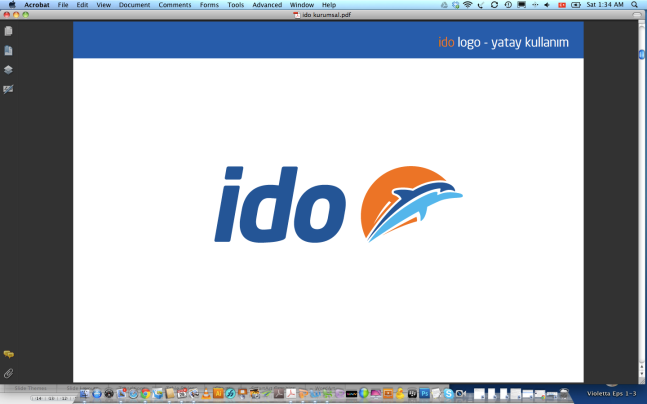 Basın Bülteni									29 Ocak 2018İDO misafirlerine çifte kampanyaİDO, devam eden yarı yıl tatilinde iki kampanya birden sunuyor. İDO bileti ile SEA LIFE İstanbul’da 1 bilet alana 1 bilet hediye edilirken; Dış Hat Deniz Otobüsü seferleri ile Dış Hat Hızlı Feribot seferlerine bilet alan İDO misafirlerinin 24 ay taahhüt sözüne Tepe Güvenlik ekstra 2 ay boyunca bedava güvenlik hizmeti sunuyor. İDO, bir yandan da hesaplı seçenekler sunduğu kampanyalı biletlerin satışını sürdürüyor.İDO Biletiniz ile SEA LIFE İstanbul’da 1 Bilet alana 1 Bilet Hediye!İDO, misafirlerine sunduğu avantajlı kampanyalarını sürdürüyor. İDO bileti ile SEA LIFE İstanbul’da 1 bilet alana 1 bilet hediye ediliyor. 8 Şubat 2018 tarihine kadar sürecek kampanyada, SEA LIFE İstanbul’a İDO biletiyle gelen herkese, 1 adet ücreti ödenmiş biletin yanında 1 adet ücretsiz bilet imkanı sağlanıyor. Tepe Güvenlik’ten 2 Ay Güvenlik Hizmeti Bedava!İDO misafirlerinin 24 ay taahhüt sözüne, Tepe Güvenlik ekstra 2 ay boyunca bedava güvenlik hizmeti sunuyor. 26 Ocak 2018 - 28 Şubat 2018 tarihleri arasında dış hat deniz otobüsü seferleri (Bostancı-Yenikapı-Bandırma, Kadıköy-Yenikapı-Armutlu Tatil Köyü-Armutlu-Bursa, Kadıköy-Yenikapı-Bursa Deniz Otobüsü hatlarındaki tüm seferler) ile dış hat hızlı feribot seferlerine (Yenikapı-Bursa, Yenikapı-Bandırma, Yenikapı-Yalova, Pendik-Yalova hızlı feribot hatlarındaki tüm seferler) bilet alan İDO misafirleri, sefer gerçekleştikten sonra Tepe Güvenlik kampanyasından yararlanabilecek. Kampanya şartları ile ilgili detaylı bilgiye Tepe Güvenlik’in 444 83 73 numaralı Çağrı Merkezi’ni arayarak, www.tepeguvenlik.com.tr üzerinden, Tepe Güvenlik satış danışmanları aracılığı ile veya www.ido.com.tr üzerinden ulaşılabilir.  Ayrıntılı Bilgi İçin;Hill + Knowlton StrategiesCenk Erdem – cenk.erdem@hkstrategies.com Tel : 0212 270 52 32M : +90 530 112 46 85